Cerca di creare i numeri tra 1 e 20, costruendo un’espressione usando ogni volta quattro 4 e delle operazioni a tua scelta (puoi usare anche le potenze).Puoi trovare altri modi di formare i numeri usando i quattro 4?…………………………………………………………………………………………………..

…………………………………………………………………………………………………..Puoi trovare numeri maggiori di 20?

…………………………………………………………………………………………………..
…………………………………………………………………………………………………..
Puoi trovare numeri negativi? Quali?

…………………………………………………………………………………………………..
…………………………………………………………………………………………………..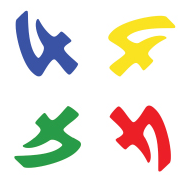 (usa pure il retro del foglio per fare tentativi)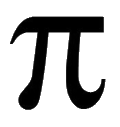 I quattro 41 =2 = 3 = 4 =5 =6 = 7 =8 =9 = 10 =11 =12 = 13 = 14 =15 =16 = 17 =18 =19 = 20 =